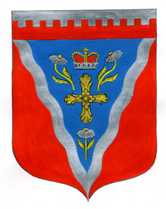 Совет депутатовмуниципального образования Ромашкинское сельское поселениемуниципального образования Приозерский муниципальный район Ленинградской областиР Е Ш Е Н И Еот   22      мая     2019 года                                                                                                       № 194В целях решения вопросов местного значения поселения, удовлетворения спроса на тепловую энергию (мощность) и теплоноситель, обеспечения надежного теплоснабжения наиболее экономичным способом при минимальном воздействии на окружающую среду, а также экономического стимулирования развития систем теплоснабжения и внедрения энергосберегающих технологий, руководствуясь Федеральным законом от 06.10.2003 года № 131-ФЗ «Об общих принципах организации местного самоуправления в Российской Федерации», Федеральным законом от 27.07.2010 N 190-ФЗ (с изменениями) "О теплоснабжении", Постановлением Правительства РФ от 22.02.2012 N 154 (с изменениями, внесенными Постановлением Правительства РФ от 23.03.2016 № 229) "О требованиях к схемам теплоснабжения, порядку их разработки и утверждения", в соответствии с Программой комплексного развития систем коммунальной инфраструктуры МО Ромашкинское сельское поселение до 2028 года, утвержденной  Решением Совета Депутатов № 199 от 17.06.2014, Совет депутатов МО Ромашкинское сельское поселение РЕШИЛ:Утвердить схему теплоснабжения МО Ромашкинское сельское поселение МО Приозерский муниципальный район Ленинградской области до 2031 года (актуализация на 2019 год и плановый период на 2020 год) (Приложение).Определить единой теплоснабжающей организацией:В системе теплоснабжения п. Понтонное МО Ромашкинское сельское поселение ООО «Паритетъ».В системе теплоснабжения п. Ромашки МО Ромашкинское сельское поселение ООО «Паритетъ».В системе теплоснабжения п. Суходолье МО Ромашкинское сельское поселение МУП «АУРП».В системе теплоснабжения п. Сапёрное МО Ромашкинское сельское поселение ФГБУ  «ЦЖКУ» по ЗВО ЖКС 26-6.Настоящее решение вступает в законную силу со дня его подписания.Настоящее решение подлежит размещению на официальном сайте муниципального образования Ромашкинское сельское поселение муниципального образования Приозерский муниципальный район Ленинградской области www.ромашкинское.рф., а также  опубликованию в СМИ.Контроль за исполнением настоящего решения возложить на постоянную комиссию по строительству, транспорту, связи и жилищно-коммунальному хозяйству.Глава муниципального образования                                                                Т.Н. Блюм8 (813- 79) 99-515Разослано: дело-2, прокуратура-1, администратор сайта-1, СМИ-1.«Об утверждении схемы теплоснабжения муниципального образования Ромашкинское сельское поселение МО Приозерский муниципальный район Ленинградской области до 2031 года (актуализация на 2019 год и плановый период на 2020 год)»